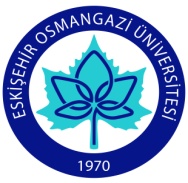 SAĞLIK BİLİMLERİ FAKÜLTESİ HEMŞİRELİK BÖLÜMÜ DERS BİLGİ FORMU
Tarih   						                                                      İmza	FACULTY OF HEALTH NURSING DEPARTMENT, INFORMATION FORM OF COURSEDate                									SignatureDÖNEM Güz DERSİN ADIBeden Eğitimi IKODU   281111008KOORDİNATÖRÖğr. Elm. Aydın KEKEÇDERSİ VERENLERÖğr. Elm. Aydın KEKEÇYARIYILHAFTALIK DERS SAATİHAFTALIK DERS SAATİHAFTALIK DERS SAATİHAFTALIK DERS SAATİYARIYILTeorikUygulamaLaboratuarLaboratuarKredisiAKTSAKTSTÜRÜDİLİ1000011SEÇMELİTÜRKÇEDEĞERLENDİRME SİSTEMİDEĞERLENDİRME SİSTEMİDEĞERLENDİRME SİSTEMİDEĞERLENDİRME SİSTEMİDEĞERLENDİRME SİSTEMİDEĞERLENDİRME SİSTEMİDEĞERLENDİRME SİSTEMİDEĞERLENDİRME SİSTEMİDEĞERLENDİRME SİSTEMİDEĞERLENDİRME SİSTEMİYARIYIL İÇİ ÇALIŞMALARYARIYIL İÇİ ÇALIŞMALARYARIYIL İÇİ ÇALIŞMALARYARIYIL İÇİ ÇALIŞMALARFaaliyet türüFaaliyet türüFaaliyet türüSayıSayı%YARIYIL İÇİ ÇALIŞMALARYARIYIL İÇİ ÇALIŞMALARYARIYIL İÇİ ÇALIŞMALARYARIYIL İÇİ ÇALIŞMALARI. Ara SınavI. Ara SınavI. Ara Sınav40YARIYIL İÇİ ÇALIŞMALARYARIYIL İÇİ ÇALIŞMALARYARIYIL İÇİ ÇALIŞMALARYARIYIL İÇİ ÇALIŞMALARII. Ara SınavII. Ara SınavII. Ara SınavYARIYIL İÇİ ÇALIŞMALARYARIYIL İÇİ ÇALIŞMALARYARIYIL İÇİ ÇALIŞMALARYARIYIL İÇİ ÇALIŞMALARUygulamaUygulamaUygulamaYARIYIL İÇİ ÇALIŞMALARYARIYIL İÇİ ÇALIŞMALARYARIYIL İÇİ ÇALIŞMALARYARIYIL İÇİ ÇALIŞMALARÖdevÖdevÖdevYARIYIL İÇİ ÇALIŞMALARYARIYIL İÇİ ÇALIŞMALARYARIYIL İÇİ ÇALIŞMALARYARIYIL İÇİ ÇALIŞMALARSunum/SeminerSunum/SeminerSunum/SeminerYARIYIL İÇİ ÇALIŞMALARYARIYIL İÇİ ÇALIŞMALARYARIYIL İÇİ ÇALIŞMALARYARIYIL İÇİ ÇALIŞMALARYarıyıl Sonu SınavıYarıyıl Sonu SınavıYarıyıl Sonu Sınavı60YARIYIL İÇİ ÇALIŞMALARYARIYIL İÇİ ÇALIŞMALARYARIYIL İÇİ ÇALIŞMALARYARIYIL İÇİ ÇALIŞMALARTOPLAMTOPLAMTOPLAM100ÖNKOŞULLARÖNKOŞULLARÖNKOŞULLARÖNKOŞULLARYok Yok Yok Yok Yok Yok İÇERİĞİİÇERİĞİİÇERİĞİİÇERİĞİBedensel yönden sağlıklı olan insan biz duygusunu geliştirerek, takım ruhunu ve kendine güvenini kazanmış, milli ve manevi amaçların niteliklerini taşıyan, küçüklerini seven ve koruyan, büyüklerine saygılı, vatanını ve milletini seven, başta Atatürk olmak üzere Türk büyüklerini kendine örnek alan, davranışlarını kontrol edebilen, DOĞRU, TEMİZ, DÜZENLİ, ÖZ GÜVENİ GELİŞMİŞ, DİSİPLİNLİ, özgür zamanlarını yararlı ve zevkli çalışmalarla değerlendirebilen birer vatandaş olarak yetişmelerinin gerektirdiği her türlü organize fiziksel faaliyetler Beden Eğitimi çalışmalarıyla gerçekleştirilmektedirBedensel yönden sağlıklı olan insan biz duygusunu geliştirerek, takım ruhunu ve kendine güvenini kazanmış, milli ve manevi amaçların niteliklerini taşıyan, küçüklerini seven ve koruyan, büyüklerine saygılı, vatanını ve milletini seven, başta Atatürk olmak üzere Türk büyüklerini kendine örnek alan, davranışlarını kontrol edebilen, DOĞRU, TEMİZ, DÜZENLİ, ÖZ GÜVENİ GELİŞMİŞ, DİSİPLİNLİ, özgür zamanlarını yararlı ve zevkli çalışmalarla değerlendirebilen birer vatandaş olarak yetişmelerinin gerektirdiği her türlü organize fiziksel faaliyetler Beden Eğitimi çalışmalarıyla gerçekleştirilmektedirBedensel yönden sağlıklı olan insan biz duygusunu geliştirerek, takım ruhunu ve kendine güvenini kazanmış, milli ve manevi amaçların niteliklerini taşıyan, küçüklerini seven ve koruyan, büyüklerine saygılı, vatanını ve milletini seven, başta Atatürk olmak üzere Türk büyüklerini kendine örnek alan, davranışlarını kontrol edebilen, DOĞRU, TEMİZ, DÜZENLİ, ÖZ GÜVENİ GELİŞMİŞ, DİSİPLİNLİ, özgür zamanlarını yararlı ve zevkli çalışmalarla değerlendirebilen birer vatandaş olarak yetişmelerinin gerektirdiği her türlü organize fiziksel faaliyetler Beden Eğitimi çalışmalarıyla gerçekleştirilmektedirBedensel yönden sağlıklı olan insan biz duygusunu geliştirerek, takım ruhunu ve kendine güvenini kazanmış, milli ve manevi amaçların niteliklerini taşıyan, küçüklerini seven ve koruyan, büyüklerine saygılı, vatanını ve milletini seven, başta Atatürk olmak üzere Türk büyüklerini kendine örnek alan, davranışlarını kontrol edebilen, DOĞRU, TEMİZ, DÜZENLİ, ÖZ GÜVENİ GELİŞMİŞ, DİSİPLİNLİ, özgür zamanlarını yararlı ve zevkli çalışmalarla değerlendirebilen birer vatandaş olarak yetişmelerinin gerektirdiği her türlü organize fiziksel faaliyetler Beden Eğitimi çalışmalarıyla gerçekleştirilmektedirBedensel yönden sağlıklı olan insan biz duygusunu geliştirerek, takım ruhunu ve kendine güvenini kazanmış, milli ve manevi amaçların niteliklerini taşıyan, küçüklerini seven ve koruyan, büyüklerine saygılı, vatanını ve milletini seven, başta Atatürk olmak üzere Türk büyüklerini kendine örnek alan, davranışlarını kontrol edebilen, DOĞRU, TEMİZ, DÜZENLİ, ÖZ GÜVENİ GELİŞMİŞ, DİSİPLİNLİ, özgür zamanlarını yararlı ve zevkli çalışmalarla değerlendirebilen birer vatandaş olarak yetişmelerinin gerektirdiği her türlü organize fiziksel faaliyetler Beden Eğitimi çalışmalarıyla gerçekleştirilmektedirBedensel yönden sağlıklı olan insan biz duygusunu geliştirerek, takım ruhunu ve kendine güvenini kazanmış, milli ve manevi amaçların niteliklerini taşıyan, küçüklerini seven ve koruyan, büyüklerine saygılı, vatanını ve milletini seven, başta Atatürk olmak üzere Türk büyüklerini kendine örnek alan, davranışlarını kontrol edebilen, DOĞRU, TEMİZ, DÜZENLİ, ÖZ GÜVENİ GELİŞMİŞ, DİSİPLİNLİ, özgür zamanlarını yararlı ve zevkli çalışmalarla değerlendirebilen birer vatandaş olarak yetişmelerinin gerektirdiği her türlü organize fiziksel faaliyetler Beden Eğitimi çalışmalarıyla gerçekleştirilmektedirAMAÇLARIAMAÇLARIAMAÇLARIAMAÇLARISağlıklı,mutlu,fiziksel ve ruhsal yönden gelişmiş,kendini ifade edebilen,kendine güvenen  dostça yarışma duygusuna sahip bireyler yetiştirebilmek.Beden Eğitimi, bireyin gereksinmelerine dayanır. Hareket, en temel gereksinme olarak kabul edilir. Fiziksel etkinlik, yaşamak için gereklidir. Durağan modern yaşam, bu bağlamda beden eğitimini daha önemli kılar.İnsanın toplum kurallarına uygun olarak yaşayabilmesi, iyi ilişkiler kurabilmesi, sağlıklı ve dürüst davranabilmesi, düşünce gelişiminin yanında, bedensel ve ruhsal gelişimine de bağlıdır. 


Sağlıklı,mutlu,fiziksel ve ruhsal yönden gelişmiş,kendini ifade edebilen,kendine güvenen  dostça yarışma duygusuna sahip bireyler yetiştirebilmek.Beden Eğitimi, bireyin gereksinmelerine dayanır. Hareket, en temel gereksinme olarak kabul edilir. Fiziksel etkinlik, yaşamak için gereklidir. Durağan modern yaşam, bu bağlamda beden eğitimini daha önemli kılar.İnsanın toplum kurallarına uygun olarak yaşayabilmesi, iyi ilişkiler kurabilmesi, sağlıklı ve dürüst davranabilmesi, düşünce gelişiminin yanında, bedensel ve ruhsal gelişimine de bağlıdır. 


Sağlıklı,mutlu,fiziksel ve ruhsal yönden gelişmiş,kendini ifade edebilen,kendine güvenen  dostça yarışma duygusuna sahip bireyler yetiştirebilmek.Beden Eğitimi, bireyin gereksinmelerine dayanır. Hareket, en temel gereksinme olarak kabul edilir. Fiziksel etkinlik, yaşamak için gereklidir. Durağan modern yaşam, bu bağlamda beden eğitimini daha önemli kılar.İnsanın toplum kurallarına uygun olarak yaşayabilmesi, iyi ilişkiler kurabilmesi, sağlıklı ve dürüst davranabilmesi, düşünce gelişiminin yanında, bedensel ve ruhsal gelişimine de bağlıdır. 


Sağlıklı,mutlu,fiziksel ve ruhsal yönden gelişmiş,kendini ifade edebilen,kendine güvenen  dostça yarışma duygusuna sahip bireyler yetiştirebilmek.Beden Eğitimi, bireyin gereksinmelerine dayanır. Hareket, en temel gereksinme olarak kabul edilir. Fiziksel etkinlik, yaşamak için gereklidir. Durağan modern yaşam, bu bağlamda beden eğitimini daha önemli kılar.İnsanın toplum kurallarına uygun olarak yaşayabilmesi, iyi ilişkiler kurabilmesi, sağlıklı ve dürüst davranabilmesi, düşünce gelişiminin yanında, bedensel ve ruhsal gelişimine de bağlıdır. 


Sağlıklı,mutlu,fiziksel ve ruhsal yönden gelişmiş,kendini ifade edebilen,kendine güvenen  dostça yarışma duygusuna sahip bireyler yetiştirebilmek.Beden Eğitimi, bireyin gereksinmelerine dayanır. Hareket, en temel gereksinme olarak kabul edilir. Fiziksel etkinlik, yaşamak için gereklidir. Durağan modern yaşam, bu bağlamda beden eğitimini daha önemli kılar.İnsanın toplum kurallarına uygun olarak yaşayabilmesi, iyi ilişkiler kurabilmesi, sağlıklı ve dürüst davranabilmesi, düşünce gelişiminin yanında, bedensel ve ruhsal gelişimine de bağlıdır. 


Sağlıklı,mutlu,fiziksel ve ruhsal yönden gelişmiş,kendini ifade edebilen,kendine güvenen  dostça yarışma duygusuna sahip bireyler yetiştirebilmek.Beden Eğitimi, bireyin gereksinmelerine dayanır. Hareket, en temel gereksinme olarak kabul edilir. Fiziksel etkinlik, yaşamak için gereklidir. Durağan modern yaşam, bu bağlamda beden eğitimini daha önemli kılar.İnsanın toplum kurallarına uygun olarak yaşayabilmesi, iyi ilişkiler kurabilmesi, sağlıklı ve dürüst davranabilmesi, düşünce gelişiminin yanında, bedensel ve ruhsal gelişimine de bağlıdır. 


ÖĞRENİM ÇIKTILARIÖĞRENİM ÇIKTILARIÖĞRENİM ÇIKTILARIÖĞRENİM ÇIKTILARIDers düzeni ile ilgili bilgi edinebilme.Atatürk ve düşünürlerin beden eğitimi ve spor konusunda söyledikleri sözleri açıklaya bilme.Bütün organ ve sistemleri seviyesine uygun olarak çalıştırabilmeSinir,kas ve eklem koordinasyonunu geliştirebilmeBeden eğitimi ve sporla ilgili temel bilgi ,beceri,tavır ve alışkanlıklarEdinebilme.Görev ve sorumluluk alma,lidere uyma ve liderlik yapabilme.Dostça oynama ve yarışma ,kazananı takdir etme kaybetmeyi kabullenme hile ve haksızlığın karşısında olabilme.Spor araç ve tesisleri hakkında bilgi sahibi olma ve bunları gerektiği gibi kullanabilme.Kendine güven duyma,yerinde ve çabuk karar verebilme.Beden eğitimi ve sporun sağlığımıza yararlarını kavrayarak, serbest zamanlarını spor faaliyetleriyle değerlendirmeye istekli olabilme.Ders düzeni ile ilgili bilgi edinebilme.Atatürk ve düşünürlerin beden eğitimi ve spor konusunda söyledikleri sözleri açıklaya bilme.Bütün organ ve sistemleri seviyesine uygun olarak çalıştırabilmeSinir,kas ve eklem koordinasyonunu geliştirebilmeBeden eğitimi ve sporla ilgili temel bilgi ,beceri,tavır ve alışkanlıklarEdinebilme.Görev ve sorumluluk alma,lidere uyma ve liderlik yapabilme.Dostça oynama ve yarışma ,kazananı takdir etme kaybetmeyi kabullenme hile ve haksızlığın karşısında olabilme.Spor araç ve tesisleri hakkında bilgi sahibi olma ve bunları gerektiği gibi kullanabilme.Kendine güven duyma,yerinde ve çabuk karar verebilme.Beden eğitimi ve sporun sağlığımıza yararlarını kavrayarak, serbest zamanlarını spor faaliyetleriyle değerlendirmeye istekli olabilme.Ders düzeni ile ilgili bilgi edinebilme.Atatürk ve düşünürlerin beden eğitimi ve spor konusunda söyledikleri sözleri açıklaya bilme.Bütün organ ve sistemleri seviyesine uygun olarak çalıştırabilmeSinir,kas ve eklem koordinasyonunu geliştirebilmeBeden eğitimi ve sporla ilgili temel bilgi ,beceri,tavır ve alışkanlıklarEdinebilme.Görev ve sorumluluk alma,lidere uyma ve liderlik yapabilme.Dostça oynama ve yarışma ,kazananı takdir etme kaybetmeyi kabullenme hile ve haksızlığın karşısında olabilme.Spor araç ve tesisleri hakkında bilgi sahibi olma ve bunları gerektiği gibi kullanabilme.Kendine güven duyma,yerinde ve çabuk karar verebilme.Beden eğitimi ve sporun sağlığımıza yararlarını kavrayarak, serbest zamanlarını spor faaliyetleriyle değerlendirmeye istekli olabilme.Ders düzeni ile ilgili bilgi edinebilme.Atatürk ve düşünürlerin beden eğitimi ve spor konusunda söyledikleri sözleri açıklaya bilme.Bütün organ ve sistemleri seviyesine uygun olarak çalıştırabilmeSinir,kas ve eklem koordinasyonunu geliştirebilmeBeden eğitimi ve sporla ilgili temel bilgi ,beceri,tavır ve alışkanlıklarEdinebilme.Görev ve sorumluluk alma,lidere uyma ve liderlik yapabilme.Dostça oynama ve yarışma ,kazananı takdir etme kaybetmeyi kabullenme hile ve haksızlığın karşısında olabilme.Spor araç ve tesisleri hakkında bilgi sahibi olma ve bunları gerektiği gibi kullanabilme.Kendine güven duyma,yerinde ve çabuk karar verebilme.Beden eğitimi ve sporun sağlığımıza yararlarını kavrayarak, serbest zamanlarını spor faaliyetleriyle değerlendirmeye istekli olabilme.Ders düzeni ile ilgili bilgi edinebilme.Atatürk ve düşünürlerin beden eğitimi ve spor konusunda söyledikleri sözleri açıklaya bilme.Bütün organ ve sistemleri seviyesine uygun olarak çalıştırabilmeSinir,kas ve eklem koordinasyonunu geliştirebilmeBeden eğitimi ve sporla ilgili temel bilgi ,beceri,tavır ve alışkanlıklarEdinebilme.Görev ve sorumluluk alma,lidere uyma ve liderlik yapabilme.Dostça oynama ve yarışma ,kazananı takdir etme kaybetmeyi kabullenme hile ve haksızlığın karşısında olabilme.Spor araç ve tesisleri hakkında bilgi sahibi olma ve bunları gerektiği gibi kullanabilme.Kendine güven duyma,yerinde ve çabuk karar verebilme.Beden eğitimi ve sporun sağlığımıza yararlarını kavrayarak, serbest zamanlarını spor faaliyetleriyle değerlendirmeye istekli olabilme.Ders düzeni ile ilgili bilgi edinebilme.Atatürk ve düşünürlerin beden eğitimi ve spor konusunda söyledikleri sözleri açıklaya bilme.Bütün organ ve sistemleri seviyesine uygun olarak çalıştırabilmeSinir,kas ve eklem koordinasyonunu geliştirebilmeBeden eğitimi ve sporla ilgili temel bilgi ,beceri,tavır ve alışkanlıklarEdinebilme.Görev ve sorumluluk alma,lidere uyma ve liderlik yapabilme.Dostça oynama ve yarışma ,kazananı takdir etme kaybetmeyi kabullenme hile ve haksızlığın karşısında olabilme.Spor araç ve tesisleri hakkında bilgi sahibi olma ve bunları gerektiği gibi kullanabilme.Kendine güven duyma,yerinde ve çabuk karar verebilme.Beden eğitimi ve sporun sağlığımıza yararlarını kavrayarak, serbest zamanlarını spor faaliyetleriyle değerlendirmeye istekli olabilme.KAYNAKLARKAYNAKLARKAYNAKLARKAYNAKLARBeden Eğitimi ve Sporda Temel İlkeler  (Yrd.Doç.Dr.Faruk Yamaner) 2001Oyunla Eğitim II (Nurten Aslan) 1982Basketbol Teknik-Taktik-Antrenman  Prof.Dr.Yaşar Sevim 1997Okullarda Beden Eğitimi (Hikmet Aracı) 1999Beden Eğitimi Öğretmeninin El Kitabı (Mahmut Açak) 1999Beden Eğitimi ve Sporda Temel İlkeler  (Yrd.Doç.Dr.Faruk Yamaner) 2001Oyunla Eğitim II (Nurten Aslan) 1982Basketbol Teknik-Taktik-Antrenman  Prof.Dr.Yaşar Sevim 1997Okullarda Beden Eğitimi (Hikmet Aracı) 1999Beden Eğitimi Öğretmeninin El Kitabı (Mahmut Açak) 1999Beden Eğitimi ve Sporda Temel İlkeler  (Yrd.Doç.Dr.Faruk Yamaner) 2001Oyunla Eğitim II (Nurten Aslan) 1982Basketbol Teknik-Taktik-Antrenman  Prof.Dr.Yaşar Sevim 1997Okullarda Beden Eğitimi (Hikmet Aracı) 1999Beden Eğitimi Öğretmeninin El Kitabı (Mahmut Açak) 1999Beden Eğitimi ve Sporda Temel İlkeler  (Yrd.Doç.Dr.Faruk Yamaner) 2001Oyunla Eğitim II (Nurten Aslan) 1982Basketbol Teknik-Taktik-Antrenman  Prof.Dr.Yaşar Sevim 1997Okullarda Beden Eğitimi (Hikmet Aracı) 1999Beden Eğitimi Öğretmeninin El Kitabı (Mahmut Açak) 1999Beden Eğitimi ve Sporda Temel İlkeler  (Yrd.Doç.Dr.Faruk Yamaner) 2001Oyunla Eğitim II (Nurten Aslan) 1982Basketbol Teknik-Taktik-Antrenman  Prof.Dr.Yaşar Sevim 1997Okullarda Beden Eğitimi (Hikmet Aracı) 1999Beden Eğitimi Öğretmeninin El Kitabı (Mahmut Açak) 1999Beden Eğitimi ve Sporda Temel İlkeler  (Yrd.Doç.Dr.Faruk Yamaner) 2001Oyunla Eğitim II (Nurten Aslan) 1982Basketbol Teknik-Taktik-Antrenman  Prof.Dr.Yaşar Sevim 1997Okullarda Beden Eğitimi (Hikmet Aracı) 1999Beden Eğitimi Öğretmeninin El Kitabı (Mahmut Açak) 1999ÖĞRETİM YÖNTEMLERİÖĞRETİM YÖNTEMLERİÖĞRETİM YÖNTEMLERİÖĞRETİM YÖNTEMLERİSpor Salonunda bulunan malzemelerSpor Salonunda bulunan malzemelerSpor Salonunda bulunan malzemelerSpor Salonunda bulunan malzemelerSpor Salonunda bulunan malzemelerSpor Salonunda bulunan malzemelerDERS AKIŞIDERS AKIŞIHAFTAKONULAR1Beden Eğitimi ders konuları hakkında genel bilgi verilmesi ve beden eğitiminin tanımı, spor branşları2Hafif tempolu koşular, eklem ve kas gruplarını yumuşatıcı çevirmeler, Basketbol sahası ve oyun kuralları hakkında bilgi verilmesi.Mendil kapmaca oyunu.3Hafif tempolu koşular, eklem ve kas gruplarını yumuşatıcı çevirmeler, sakatlanan sporcuya yapılacak ilk yardım.Basketbol da temel duruş,top sürme ve pas çalışmaları ve kırmızı-beyaz oyunu.4İnterval çalışması,eklem ve kas gruplarını esnetici ve güçlendirici çalışmalar.İnsan gelişimde beden eğitimi ve oyunların rolü basketbol da top sürme ve turnikeye çıkış. Yağ satarım bal satarım oyunu.5Atatürk ve düşünürlerin spor konusuyla ilgili sözleri ve açıklaması.Altılı istasyon çalışması,Basketbol da hareketli paslaşma  ve basit oyun kuralları.top sürme ve engel geçme yarışması.6Hafif tempolu koşular, eklem ve kas gruplarını  çalıştırılması,Voleybol da paslaşma ve oyun kuralları hakkında bilgi verilmesi.Köşe kapmaca oyunu.7Hafif tempolu koşular, basit top oyunları,eklem ve kas gruplarını  çalıştırılması,Sporun sağlığımız açısından faydaları nelerdir.Voleybolda paslaşma ve servis atışı, sahaya dizilmeler ve dönüş.Yakan top oyunu.8Hafif tempolu koşular, basit top oyunları,eklem ve kas gruplarını  çalıştırılması,sağlıklı olma ve dengeli kas gelişimi için neler yapmalıyız,Futbol sahası ve oyun kuralları hakkında genel bilgi verilmesi,durdum kaç oyunu.9Hafif tempolu koşular, eklem ve kas gruplarının 2.dereceden çalıştırılması,İnsan fizyolojisi hk.bilgi verilmesi (Kas sistemi ve kaslarda enerji oluşumu),futbolda pas çalışması ve top sürme.Futbolda on pas oyunu.10Hafif tempolu koşular, basit top oyunları,eklem ve kas gruplarını  çalıştırılması,jimnastikte yapılacak yardım şekilleri ve basamaklamanın yapılması,sınıf içi maçlar.(Basketbol)11Hafif tempolu koşular, basit top oyunları,eklem ve kas gruplarını  çalıştırılması,sporda masaj nasıl yapılmalıdır ve çeşitleri hakkında bilgi. Sınıf içi maçlar.(Voleybol)12İnterval çalışması, eklem ve kas gruplarının 2.dereceden çalıştırılması,jimnastik malzemeleri ve kullanımı,futbolda savunma ve hücum pozisyonları(4,4,2 ve 3,5,2) İstop oyunu.13Germe egzersizleri,Olimpiyatlar hakkında bilgi,sınıf içi maçlar.(futbol)NOPROGRAM ÇIKTILARINA KATKISI3211Hemşirelik Eğitiminde Temel Kavramları Tanıma Becerisix2Temel Kavramları Merkeze Alarak Etik Problemlere Yaklaşma Becerisix3Hemşirelik ve Sağlık Bilimlerine İlişkin Bilgi sahibi olma ve Edindiği Bilgileri uygulama Becerisix4Disiplinler-arası Takım Çalışması Yapabilme Becerisix5Hemşirelik Eğitiminde, Tıbbi Problemleri Tanıma, Formülize Etme ve Çözme Becerisix6Etkin Yazılı ve Sözlü İletişim/Sunum Becerisix7Mesleki ve Etik Sorumluluğu Anlama ve Uygulama Becerisix8Yaşam Boyu Öğrenimin Önemini Kavrama ve Uygulama Becerisix1:Hiç Katkısı Yok. 2:Kısmen Katkısı Var. 3:Tam Katkısı Var.1:Hiç Katkısı Yok. 2:Kısmen Katkısı Var. 3:Tam Katkısı Var.1:Hiç Katkısı Yok. 2:Kısmen Katkısı Var. 3:Tam Katkısı Var.1:Hiç Katkısı Yok. 2:Kısmen Katkısı Var. 3:Tam Katkısı Var.1:Hiç Katkısı Yok. 2:Kısmen Katkısı Var. 3:Tam Katkısı Var.TERMFall COURSE TITLEPhysical Education 1CODE COORDINATORÖğr. El. Aydın KEKEÇINSTRUCTORSÖğr. El. Aydın KEKEÇSEMESTERHOURS PER WEEKHOURS PER WEEKHOURS PER WEEKHOURS PER WEEKSEMESTERTheoryPracticeLaboratoryLaboratoryCreditECTSTYPETYPELANGUAGE1100001ELECTIVE ELECTIVE TURKİSHASSESMENT SYSTEMASSESMENT SYSTEMASSESMENT SYSTEMASSESMENT SYSTEMASSESMENT SYSTEMASSESMENT SYSTEMASSESMENT SYSTEMASSESMENT SYSTEMASSESMENT SYSTEMASSESMENT SYSTEMIN-TERM STUDIESIN-TERM STUDIESIN-TERM STUDIESIN-TERM STUDIESFaaliyet türüFaaliyet türüFaaliyet türüFaaliyet türüQuantityPercentageIN-TERM STUDIESIN-TERM STUDIESIN-TERM STUDIESIN-TERM STUDIESFirst Mid TermFirst Mid TermFirst Mid TermFirst Mid Term140IN-TERM STUDIESIN-TERM STUDIESIN-TERM STUDIESIN-TERM STUDIESSecond Mid TermSecond Mid TermSecond Mid TermSecond Mid TermIN-TERM STUDIESIN-TERM STUDIESIN-TERM STUDIESIN-TERM STUDIESPracticePracticePracticePracticeIN-TERM STUDIESIN-TERM STUDIESIN-TERM STUDIESIN-TERM STUDIESHomeworkHomeworkHomeworkHomeworkIN-TERM STUDIESIN-TERM STUDIESIN-TERM STUDIESIN-TERM STUDIESPresentation/Preparing SeminerPresentation/Preparing SeminerPresentation/Preparing SeminerPresentation/Preparing SeminerIN-TERM STUDIESIN-TERM STUDIESIN-TERM STUDIESIN-TERM STUDIESFinal ExaminationFinal ExaminationFinal ExaminationFinal Examination160IN-TERM STUDIESIN-TERM STUDIESIN-TERM STUDIESIN-TERM STUDIESTOTALTOTALTOTALTOTAL2100PREREQUISITESPREREQUISITESPREREQUISITESPREREQUISITESCONTENTSCONTENTSCONTENTSCONTENTSPhysical education; running, joint and muscle groups convenient to theirs level, sport branch, basketball, volleyball, handball ,football, field measures and rules of game, sport benefits to our health; health, first aid, matches in class.  Physical education; running, joint and muscle groups convenient to theirs level, sport branch, basketball, volleyball, handball ,football, field measures and rules of game, sport benefits to our health; health, first aid, matches in class.  Physical education; running, joint and muscle groups convenient to theirs level, sport branch, basketball, volleyball, handball ,football, field measures and rules of game, sport benefits to our health; health, first aid, matches in class.  Physical education; running, joint and muscle groups convenient to theirs level, sport branch, basketball, volleyball, handball ,football, field measures and rules of game, sport benefits to our health; health, first aid, matches in class.  Physical education; running, joint and muscle groups convenient to theirs level, sport branch, basketball, volleyball, handball ,football, field measures and rules of game, sport benefits to our health; health, first aid, matches in class.  Physical education; running, joint and muscle groups convenient to theirs level, sport branch, basketball, volleyball, handball ,football, field measures and rules of game, sport benefits to our health; health, first aid, matches in class.  GOALSGOALSGOALSGOALSThe ability of having knowledge concerning the orders of the lecture.The ability of running all the organs and systems to convenience of theirs level.The ability of improving the nerve muscle and joint coordinating.The ability of having basic knowledge, skill, manner and habits concerning physical education and sportTake responsibility and duty, to go with leader and the ability of doing leadershipPlaying amicably and competition appreciating the winner acceptance of loosing, and can be object to trick and injustice. Having knowledge about sport, vehicle and facilities and can use this.The ability of having knowledge concerning the orders of the lecture.The ability of running all the organs and systems to convenience of theirs level.The ability of improving the nerve muscle and joint coordinating.The ability of having basic knowledge, skill, manner and habits concerning physical education and sportTake responsibility and duty, to go with leader and the ability of doing leadershipPlaying amicably and competition appreciating the winner acceptance of loosing, and can be object to trick and injustice. Having knowledge about sport, vehicle and facilities and can use this.The ability of having knowledge concerning the orders of the lecture.The ability of running all the organs and systems to convenience of theirs level.The ability of improving the nerve muscle and joint coordinating.The ability of having basic knowledge, skill, manner and habits concerning physical education and sportTake responsibility and duty, to go with leader and the ability of doing leadershipPlaying amicably and competition appreciating the winner acceptance of loosing, and can be object to trick and injustice. Having knowledge about sport, vehicle and facilities and can use this.The ability of having knowledge concerning the orders of the lecture.The ability of running all the organs and systems to convenience of theirs level.The ability of improving the nerve muscle and joint coordinating.The ability of having basic knowledge, skill, manner and habits concerning physical education and sportTake responsibility and duty, to go with leader and the ability of doing leadershipPlaying amicably and competition appreciating the winner acceptance of loosing, and can be object to trick and injustice. Having knowledge about sport, vehicle and facilities and can use this.The ability of having knowledge concerning the orders of the lecture.The ability of running all the organs and systems to convenience of theirs level.The ability of improving the nerve muscle and joint coordinating.The ability of having basic knowledge, skill, manner and habits concerning physical education and sportTake responsibility and duty, to go with leader and the ability of doing leadershipPlaying amicably and competition appreciating the winner acceptance of loosing, and can be object to trick and injustice. Having knowledge about sport, vehicle and facilities and can use this.The ability of having knowledge concerning the orders of the lecture.The ability of running all the organs and systems to convenience of theirs level.The ability of improving the nerve muscle and joint coordinating.The ability of having basic knowledge, skill, manner and habits concerning physical education and sportTake responsibility and duty, to go with leader and the ability of doing leadershipPlaying amicably and competition appreciating the winner acceptance of loosing, and can be object to trick and injustice. Having knowledge about sport, vehicle and facilities and can use this. LEARNİNG OUTCOMES LEARNİNG OUTCOMES LEARNİNG OUTCOMES LEARNİNG OUTCOMESThe ability of growing health, happy, developed aspect of physical and psychological, self confident individuals who have the sense competitioning amicably.The ability of growing health, happy, developed aspect of physical and psychological, self confident individuals who have the sense competitioning amicably.The ability of growing health, happy, developed aspect of physical and psychological, self confident individuals who have the sense competitioning amicably.The ability of growing health, happy, developed aspect of physical and psychological, self confident individuals who have the sense competitioning amicably.The ability of growing health, happy, developed aspect of physical and psychological, self confident individuals who have the sense competitioning amicably.The ability of growing health, happy, developed aspect of physical and psychological, self confident individuals who have the sense competitioning amicably.SOURCESSOURCESSOURCESSOURCESPhysical Education at Schools (Hikmet Aracı l999)Physical Education at Schools (Hikmet Aracı l999)Physical Education at Schools (Hikmet Aracı l999)Physical Education at Schools (Hikmet Aracı l999)Physical Education at Schools (Hikmet Aracı l999)Physical Education at Schools (Hikmet Aracı l999)TEACHING METHODSTEACHING METHODSTEACHING METHODSTEACHING METHODSCOURSE CONTENTCOURSE CONTENTWEEKTOPICS1Giving general knowledge about the subject of physical education.2Jogging, rotating which is softening  joint and muscle groups. Giving knowledge about basic basketball rules, the matters to take care of passing and rubbing ball.3Jogging, warning movements, defense and offence studies at basketball.  4Jogging, stretching movements, rubbing ball, exit to turnstile studies, attack sets at basketball.      5Atatürk’s words on sport, jogging, passing and playing short-time match in basketball playing rules.6Jogging, stretching movements, giving basic knowledge about basic volleyball techniques, finger pass on net and control pass studies.7Interval studying, stretching movements headline at volleyball, pass and service firing, return in field at volleyball.8What’s benefit of sport our health? Stretching movements, doing match in volleyball playing rules.9Running athletics (short, middle, long) knowledge about distance, warning studying, short-time volleyball match.     10Jogging, stretching movements, giving knowledge about basic handball techniques.11Jogging, movement for strengthening joint and muscles groups, rubbing ball and pass studies at handball.12Exercise for stretching and loosening the muscles, football playing rules and passing studies, short-time football matchNUMBERPROGRAM OUTCOMES3211Get a recognition of basis principles in Nursing institutions education x2Get an ability to solve ethical problems with basic principlesx3Nursing institutions education Gather as well as apply knowledge of health sciences4Function on multi-disciplinary teamsx5Identify, formulate, and solve medical and Nursing institutions education problemsx6Use effective written and oral communication/presentation skillsx7Get an understanding of professional and ethical responsibilityx8Get a recognition of the need for, and an ability to engage in lifelong learningx1:No contribution Yok. 2:Partially contribution. 3: Yes contribution1:No contribution Yok. 2:Partially contribution. 3: Yes contribution1:No contribution Yok. 2:Partially contribution. 3: Yes contribution1:No contribution Yok. 2:Partially contribution. 3: Yes contribution1:No contribution Yok. 2:Partially contribution. 3: Yes contribution